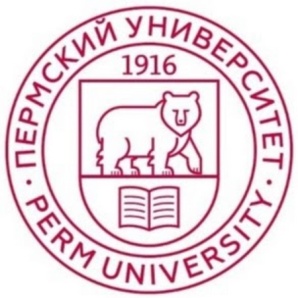 ФГБОУ ВО «Пермский государственный национальный исследовательский университет»Философско-социологический факультетПри поддержке АНО «Центр социально-гуманитарных технологий, консультационных услуг, молодежных проектов и программ «Молодежный эксперт»»ИНФОРМАЦИОННОЕ ПИСЬМОУважаемые коллеги!Приглашаем учеников 8-11 классов школ Пермского края принять участие в игровом профориентационном событии «Тренинг-парк Философско-социологического факультета». Тренинг-парк ФСФ состоится 24 ноября 2018 г. в Пермском государственном национальном исследовательском университете (г. Пермь) с 11.30 до 17.00Основной целью Тренинг-парка ФСФ является актуализация представления старших школьников о профессиональном потенциале современных гуманитарных направлений и специальностей. Участники узнают о том, - какими актуальными компетенциями и профессиональными инструментами обладают профессионалы с социологическим, философским, психологическим, культурологическим и образованием, а также образованием в сфере продюсирования, дизайна и организации работы с молодежью, - как и в каких ситуациях востребованы и успешно применяются эти компетенции, протестируют базовые для этих компетенций знания и умения, - освоят новые инструменты, которыми обычно пользуются аналитики, проектные менеджеры, коучи, социальные аналитики и др. Основным механизмом достижения цели выступит методика case-study и система Мастерских: 1.	Мастерская смыслов 2.	Мастерская визуализации смыслов 3.	Мастерская мотивации 4.	Мастерская SMART 5.	Мастерская социально-философского анализа 6.	Мастерская данных Уточненный перечень мероприятий Тренинг-парка будет доступен в программе, высылаемой зарегистрировавшимся участникам и их представителям (педагогам, специалистам по организации профориентационной работы и т.п.).Подробнее в социальной сети вконтакте https://vk.com/fsf_training_park Планируемое количество участников 25 – 50 человек.Регистрация возможна до 18:00 23.11.2018 по адресу:                                  ev-malkova@yandex.ru с указанием в теме письма «Тренинг-парк ФСФ» и прикрепленным файлом заявки c расширением doc, doсx. Консультация по возникшим вопросам: тел. +7 912 88 28 575 Елена Вячеславовна Малкова, зам.декана по маркетингу и связям с общественностью.Форма заявкиПроект программыДеканат философско-социологического факультетаhttp://www.philsoc.psu.ru/ №ФИО полностьюКласс, школаКонтакты участника  - телефон, эл.почта, аккаунт в соц.сети вконтакте* необходим для приглашения в виртуальное сообщество Тренинг-паркаФИО, контакты представителя от школыРегистрация участников11.00 – 11.30ПИТЧ-сессия 111.30 - 13.40Интерактивный лекторий, объединяющий все направления подготовки ФСФ.Питчи (короткие выступления) представителей кафедр Философско-социологического факультета о многообразии профессиональных статусов и профессиональных  задач, решаемых специалистами с образованием философа, социолога, психолога, клинического психолога, организатора работы с молодежью, дизайнера, продюсера.КЕЙС11.30 - 13.40Комплектование команд по 5 чел-к в команде независимо от принадлежности к территории или школе (минимум 5 команд, максимум 10). Получение участниками и изучение конвертов с кейсомМАСТЕРСКАЯ СМЫСЛОВ11.30 - 13.40Общая мастерская – постановка философских смыслов-оснований и психологических установок самоидентификации, осуществления выбора, разработки и принятия решения в ситуации кейса«РАЗДЕЛЕНИЕ ТРУДА»Внутри команд определение специалистов под задачи решения кейса. « Специалисты» определяются в соответствии с техническим заданием кейса и работающими Мастерскими дела.Перерыв13.40 – 14.00Буфеты учебного корпуса ПГНИУМАСТЕРСКИЕ ДЕЛА14.00 – 14.40Специализированные мастер-классы по направлениям подготовки для группового решения заданий кейса в рамках Мастерских:- Мастерская мотивации- Мастерская SMART (упаковка продукта)- Мастерская визуализации смыслов- Мастерская социально-философского анализа- Мастерская данных В рамках каждой мастерской участники осваивают те инструменты, которые им необходимы, чтоб решить кейс. Перерыв14.40 - 14.45«СБОРКА» КЕЙСА14.45 – 15.15.Все участники команды вновь собираются вместе для разработки командного решения кейса ПИТЧ-сессия 215.15 - 16.05Питч – сессия с презентацией командных решений кейса по 5-10 минут на каждую команду (10 минут, если 5 команд5 минут, если 10 команд). Перерыв16.05 – 16.10Совещание НаставниковИТОГИ16.10 – 17.00Оглашение результатов  питч-сессии . Обратная связь Мастеров-Наставников.   Презентация Тренинг-парк ФСФ - 2